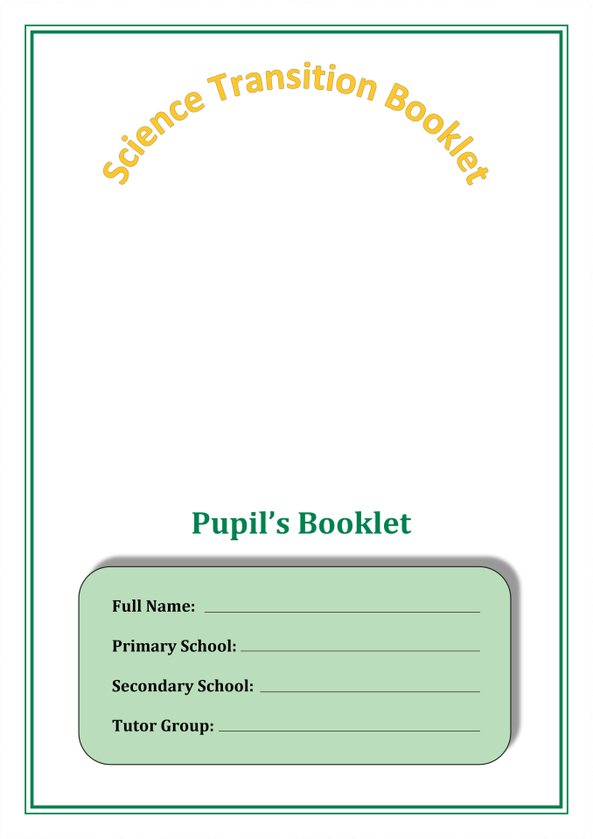 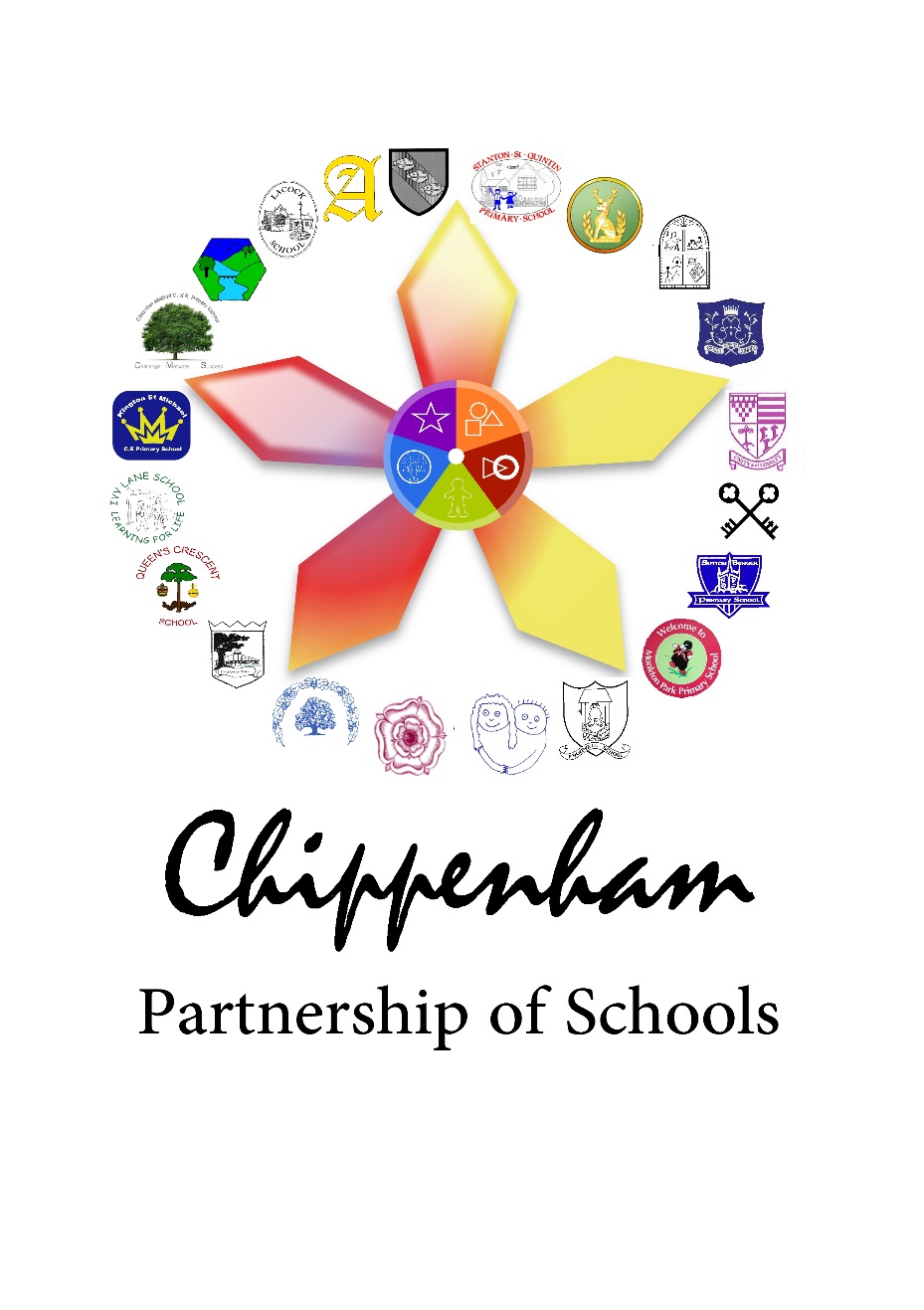 Science Lab EquipmentIn science practical’s you will be using lots of specialist apparatus. You will need to be able to draw scientific diagrams of apparatus.Below draw lines to match the photo with the name of equipment, then with the scientific diagram.  Look up and write the use of each piece of apparatus. The first one is done for you. Have a look at the apparatus below and see if you can draw the scientific diagram using the table above to help you.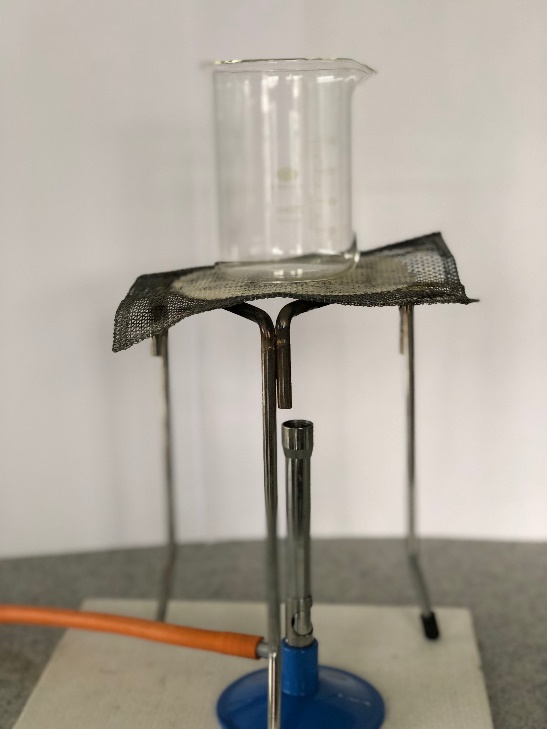 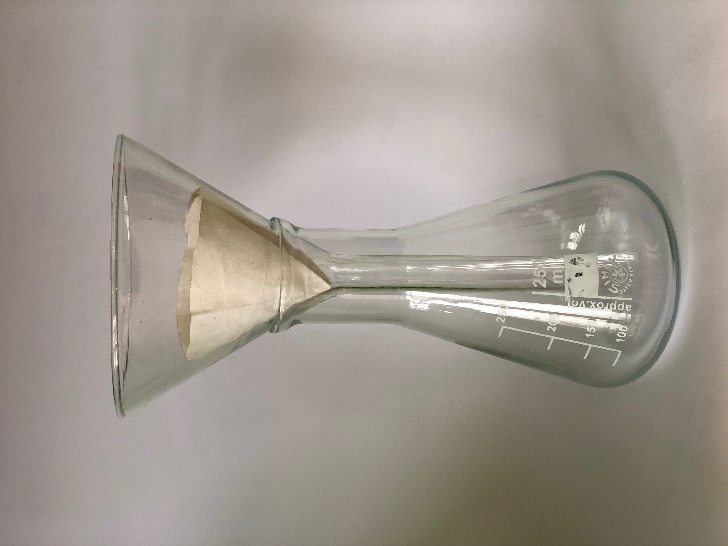 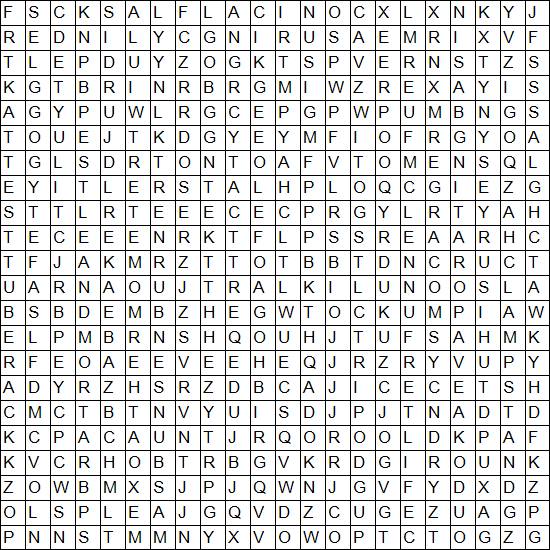 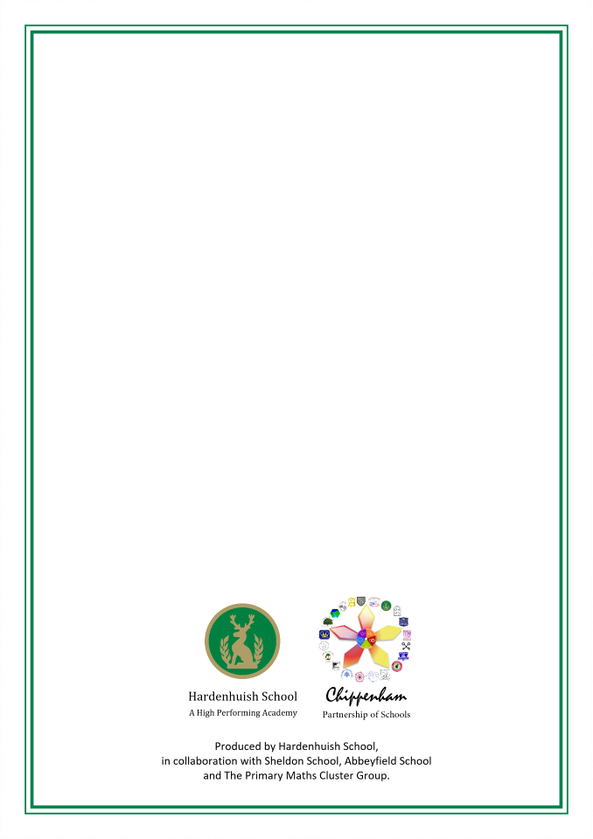 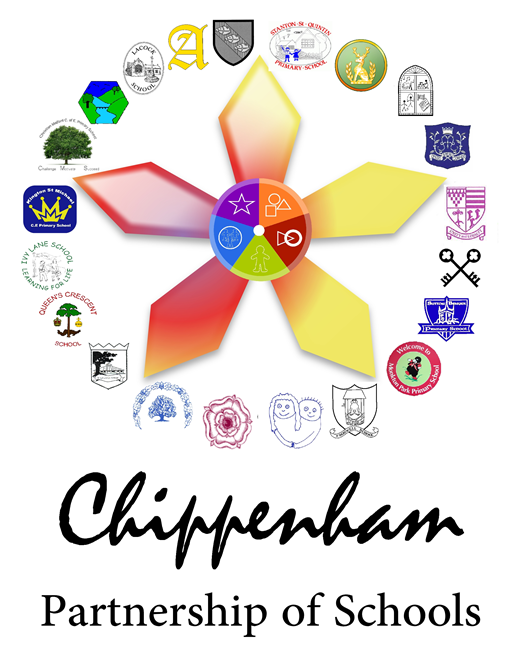 Equipment PhotoEquipment NameEquipment DiagramWhat is it used for?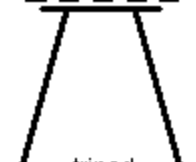 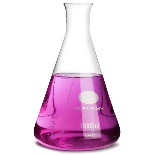 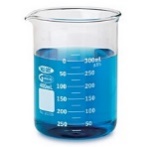 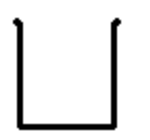 A beaker is a glass container with a flat bottom that scientists use to hold liquids.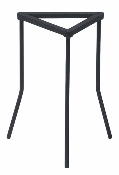 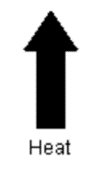 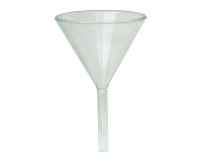 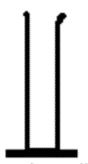 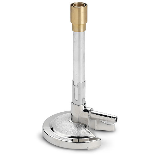 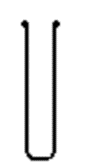 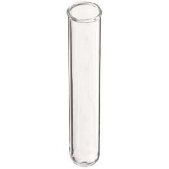 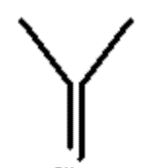 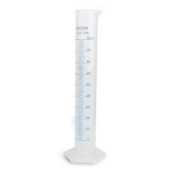 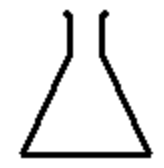 